Урок алгебры в10 классе по теме: «Графический способ решения система уравнений с двумя переменными».Цель урока: добиться усвоения учащимися смысла понятий: что значить решить систему уравнений с двумя переменными, алгоритма решения системы уравнений с двумя переменными графическим способом. Уметь решать и оформлять задание на соответствие между объектами.Тип урока: усвоение знаний, формирование умений.Оборудование: опорный конспектПлан изучение нового материалаПонятие системы уравнений с двумя переменными и ее решение.Алгоритм решения системы уравнений с двумя переменными графическим способом.Ход урока I Организационный этапУчитель проверяет готовность к уроку, настраивает их на работу.Проверка домашнего задания № 412 (б, д), № 404Решить неравенство:б) ;                                   д) № 404Запишите уравнение окружности с центром в начале координат, зная, что она проходит через точку.А (-2; ), В (3; 4); С (8; 0)II Актуализация опорных знаний и умений учащихсяУстные упражнения: 1) Является ли пара чисел (2;0) решением уравнения:а)               б) ху+3 = 0                  в) у (х+2) =02) Выберите схематичный график функции:1) у=5х         2)          3)           4) 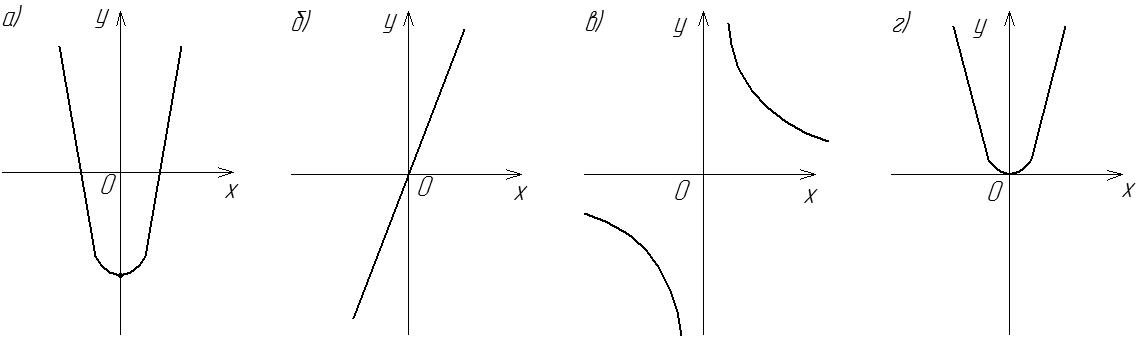 III Усвоение знанийОпорный конспектЕсли ставится задача найти все общие решения двух (и более) уравнений с двумя переменными, то говорят, что нужно решить систему уравнений с двумя переменными.Решением системы уравнений с двумя переменными х и у называется такая пара значений переменных (х; у), которая является решением каждого из уравнений системы.Например: пара (2; 3) является решением системы уравнений ; так как х=2 и у=3 является решением каждого из уравнений системы.Решить систему уравнений с двумя переменными значит найти все ее решения или доказать, что их нет.Если система не имеет решений, ее называют несовместимой.Алгоритм решения системы уравнений с двумя переменными х и у графическим способом Строим графики каждого из уравнений системы в одной прямоугольной системе координат.Находим все точки пересечения построенных графиков и определяем их координаты. Эти координаты и являются решениями данной системы уравнений.Объяснение учителя:Пусть требуется решить систему уравнений Построим в одной системе координат графики уравнений  и Координаты любой точки окружности являются решением уравнения , а координаты любой точки параболы – решением уравнения . Значит, координаты любой точки пересечения окружности и параболы удовлетворяют как первому уравнению системы, так и второму. Используя рисунок, находим приближение значения координат точек пересечения графиков:А (-2,2; 4,5), В (0; 5), С (2,2; 4,5), Д (4; -3).Следовательно, система имеет четыре решения. Подставив найденные значения в уравнения системы, можно убедится, что В (0; 5), Д (4; -3) являются точками, а А (-2,2; 4,5) и С (2,2; 4,5) – приближенными.IV ФизкультминуткаV Решение тренировочных упражнений: № 415Является ли решением системы уравнений: пара чисел: а) (-2; 1), (1; -2) ?№ 416Решите графически систему уравнений: Работа в парах: № 419С помощью графиков решите систему уравнений:VI Подведение итогов Известно, что система уравнений имеет три решения.Сколько точек пересечения имеют графики этих уравнений.Используя график на рисунке (на доске) найдите решения системы уравнений.Домашнее задание: П. 18, решать № 417, №376.